Publicado en Madrid el 18/01/2018 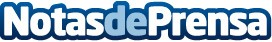 cPacket Networks analiza lo que se avecina para 2018El fabricante señala tendencias clave como la velocidad, la seguridad y el Big Data en el mercado de las soluciones para redes empresarialesDatos de contacto:Axicom Spain671637795Nota de prensa publicada en: https://www.notasdeprensa.es/cpacket-networks-analiza-lo-que-se-avecina Categorias: Telecomunicaciones Hardware E-Commerce Ciberseguridad Recursos humanos http://www.notasdeprensa.es